Name:______________________________________________________________  Unit:_________________________  Date:_________  Pd:___Practice: Labeling Structures of the SkinCP A & P Instructions: Label all the necessary structures seen in the diagram below. Also, explain the physiology behind each structure – here or (if you write with big font) on a separate sheet. Finally, determine what type of tissue each of the three main layers is composed of (remember there are four main types of tissue and we have only looked at epithelial tissue in depth). Write the tissue type next to the layer. 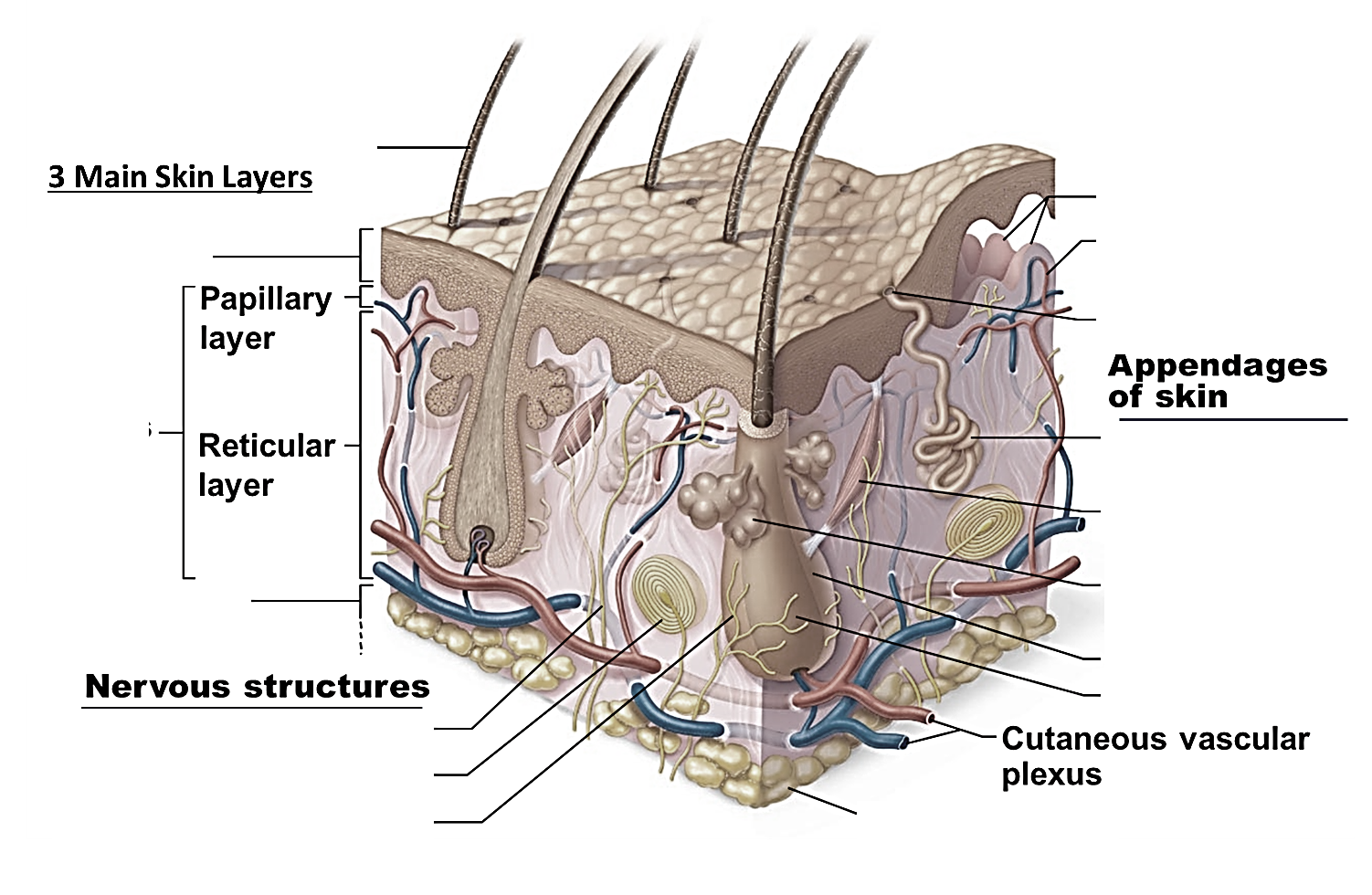 Use your text book or the notes to label the layers of the skin’s epidermis. Please elaborate on all physiology behind each layer.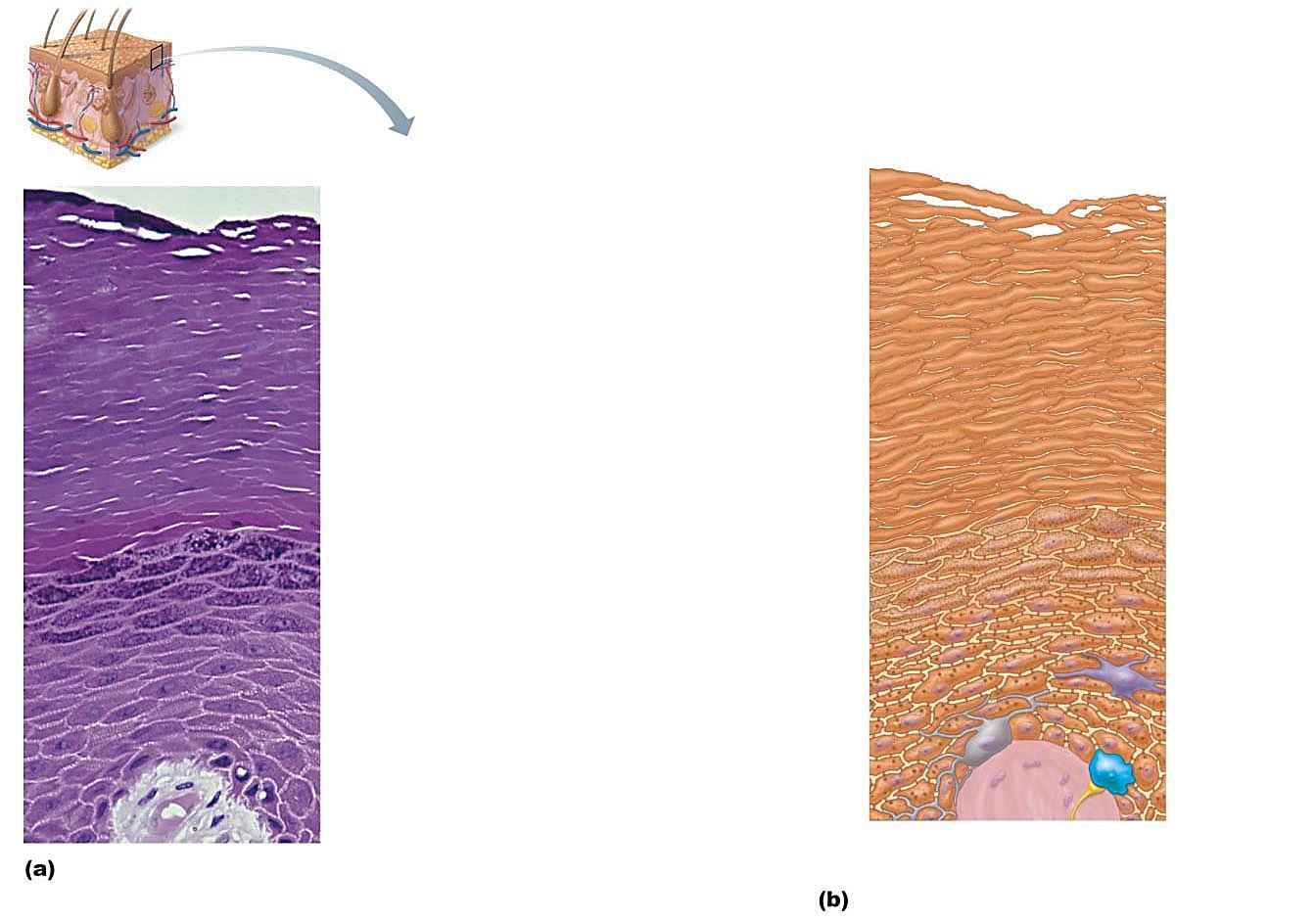 